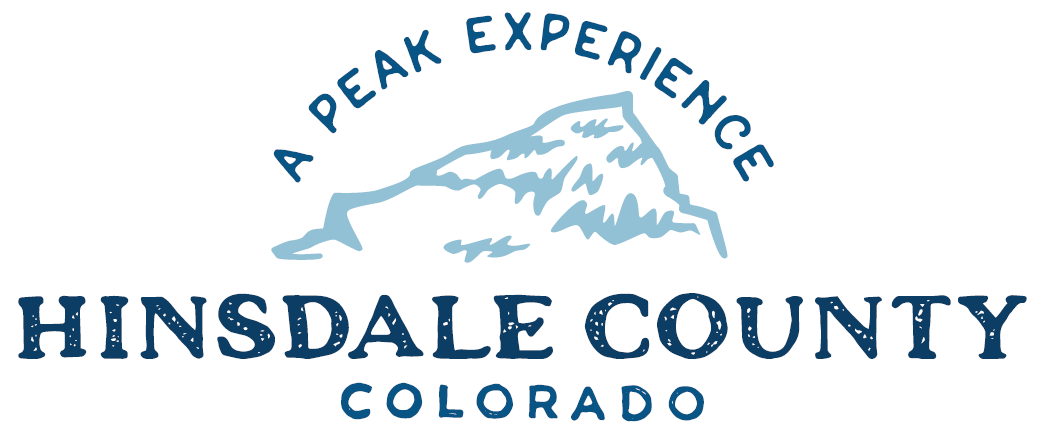 BOARD OF COUNTY COMMISSIONERS WORKSHOP & MEETINGCoursey Annex, 311 Henson Street, Lake CityWednesday, May 4, 2022 - 8 a.m.Register in advance for this meeting:https://us02web.zoom.us/meeting/register/tZUuc-utqDMrGt1xEYBkmtw2GAZ5L8OKzi4i After registering, you will receive a confirmation email containing information about joining the meeting.
8 AM         OPEN DISCUSSION8:30 AM         WORKSHOP Discuss Lake San Cristobal Invasive Aquatic Species– Lucas Martin, District Wildlife Manager, Colorado Parks and Wildlife Discuss Hinsdale County Citizen-At-Large Appointee to Region 10 Board – Kate HopsonDiscuss Moody Boundary Line Adjustment ApplicationDiscuss Disposal of County Surplus Equipment PolicyDiscuss Disposal of County VanDiscuss Recreation PolicyDiscuss Grand Mesa, Uncompahgre, Gunnison (GMUG) Forest Service Master Road AgreementDiscuss Deer Lakes Road Reconstruction AgreementDiscuss Multi Modal Opportunity Fund (MMOF) Project ApplicationDiscuss MMOF Letter of ResolutionDiscuss Letter of Support to Preserve Full Funding of Payment in Lieu of Taxes (PILT)Discuss Brownfield Assessment Project UpdateDiscuss Underfunded Courthouse Grant ApplicationDiscuss Letter of Request to BLM for Conveyance of Land Adjacent to County Owned Lands at Lake San Cristobal PeninsulaDiscuss Process for Entering Fire RestrictionsCLOSE COMMISSIONER WORKSHOP10 AM        REGULAR MEETING	`	Pledge of Allegiance Modifications to the AgendaApproval of the AgendaApproval of the MinutesCITIZEN COMMENTS FROM THE FLOORREGULAR AGENDAConsider Hinsdale County Citizen-At-Large Appointee to Region 10 Board – Kate HopsonConsider Moody Boundary Line Adjustment ApplicationConsider Disposal of County Surplus Equipment PolicyConsider GMUG Forest Service Master Road AgreementConsider Deer Lakes Road Reconstruction AgreementConsider MMOF Project ApplicationConsider MMOF Letter of ResolutionConsider Letter of Support to Preserve Full Funding of PILTConsider Underfunded Courthouse Grant ApplicationConsider Letter of Request to BLM for Conveyance of Land Adjacent to County Owned Lands at Lake San Cristobal Peninsula	PRESENTATION OF BILLS TO BE PAID	REPORTS:CommissionersAdministrationBuilding OfficialRoad and BridgeEMS Director Emergency Manager Sheriff ADJOURN MEETINGTwo or more commissioners may attend the Multi Agency Coordination group meeting at 2 p.m. at the Far Side of the Lake City Area Medical CenterTimes stated are approximate and the agenda may be modified as necessary at the discretion of the Board.  The next Commissioner’s meeting is Commissioners scheduled for Wednesday, May 18, 2022, at the Commissioners’ Meeting Room, 311 Henson St., Lake City. The meeting will begin at 8 a.m.   Two or more Hinsdale County Commissioners may attend the Town of Lake City Board of Trustees Meeting on Wednesday, May 4, at 6 p.m.